График приема государственных служащих и других лиц уполномоченного по этике местного исполнительного органа Казыгуртского района:Четвертое среда каждого месяца с 15.00 до 17.00 часовАдрес приема: с.Казыгурт ул.Д.Кунаева №95. Здание аппарата акима района, 2этаж,             тел.: 79-4-05.  8-777-329-73-40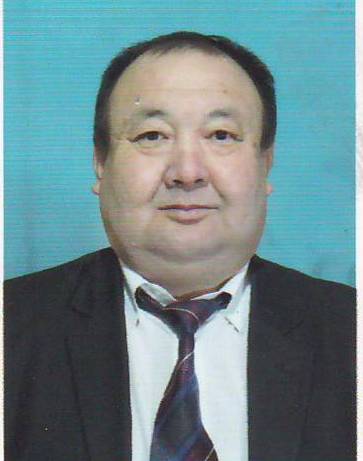 Начальник организационно-инспекторского отдела аппарата акима Казыгуртского района, уполномоченный по этике местного исполнительного органаБакытжан Молдабайулы Ильясов